TOQUERVILLE CITY COUNCIL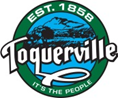 Special Business Meeting MinutesMay 11, 2021, at 4:00 pm212 N. Toquer Blvd, Toquerville UtahPresent: Mayor Lynn Chamberlain; Councilmembers: Keen Ellsworth, Justin Sip, Ty Bringhurst, Gary Chaves, Chuck Williams; Staff: Attorney Heath Snow. CALL TO ORDER:Mayor Chamberlain called the meeting to order at 4:00 p.m. for the purpose of discussing the character, professional competence, or physical or mental health of an individual to conduct City Manager interviews.CLOSED SESSION:The Council entered into a closed session for the purpose of discussing the character, professional competence, or physical or mental health of an individual to conduct City Manager interviews at 4:00 p.m.___________________________________________		_______________________Mayor – Lynn Chamberlain					Date___________________________________________Attest:  City Recorder – Ruth Evans